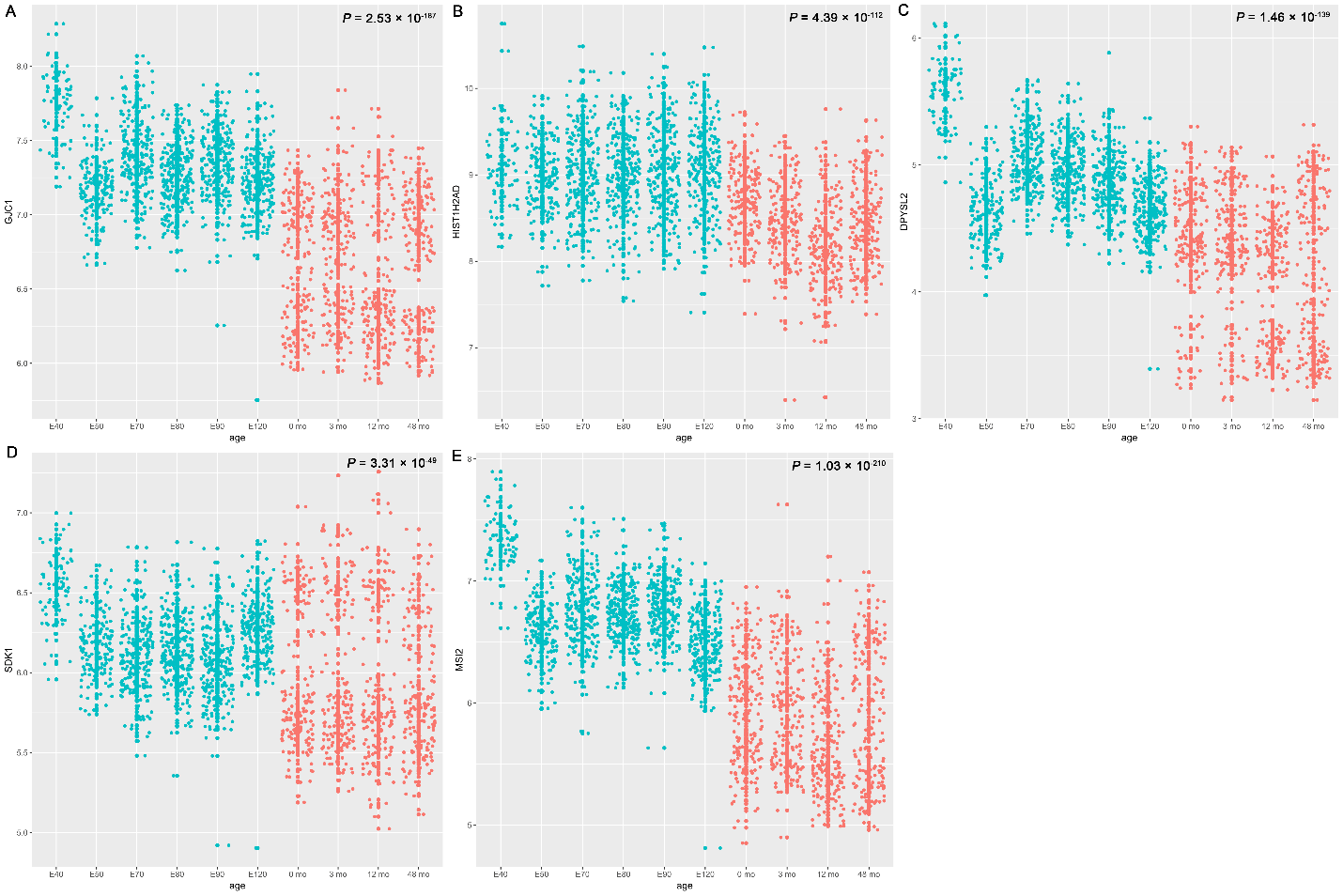 Supplementary Figure 11. The involvements of potentially detrimental DNM genes in human brain development were conserved in macaque. A, GJC1; B, HIST1H2AD; C, DPYSL2; D, SDK1; E, MSI2; E40, 40 embryonic days; E50, 50 embryonic days; E70, 70 embryonic days; E80, 80 embryonic days; E90, 90 embryonic days; E120, 120 embryonic days; 0 mo, 0 month after birth; 3 mo, 3 months after birth; 12 mo, 12 months after birth; 48 mo, 48 months after birth. P values were derived from Wilcoxon rank sum test by comparing gene expression from prenatal stage to postnatal stage.